Wpisano do rejestru PUP pod  nr ................................................(wpisuje Urząd)…………………………………………..…...            /imię i nazwisko wnioskodawcy/………………………………………………./Telefon kontaktowy/                     Elbląg, dnia.................................................  							POWIATOWY URZĄD PRACY							w  ElbląguWNIOSEKO PRZYZNANIE BEZROBOTNEMU ŚRODKÓW NA PODJĘCIE DZIAŁALNOŚCI GOSPODARCZEJzgodnie z art. 46 ust. 1 pkt 2, ust. 2a, 3, 4, 5, 5a, 6 i 6a ustawy z 20 kwietnia 2004 r. o promocji zatrudnienia 
i instytucjach rynku pracy /t.j. Dz. U. z 2019 r. poz. 1482 z późn. zm./ oraz rozporządzeniem Ministra Rodziny, Pracy i Polityki Społecznej z  dnia 14 lipca 2017 r. w sprawie dokonywania z Funduszu Pracy refundacji kosztów wyposażenia lub doposażenia stanowiska pracy oraz przyznawania środków na podjęcie działalności gospodarczej  /Dz. U. z  2017 r.  poz. 1380/.Kwota wnioskowanych środków……………………… zł Słownie: ………………………………………………………………..…………..…………………………...Rodzaj planowanej działalności (krótki opis): ………………………………………………..…………...….…………………………………………………………………………………………………..…..………….../zaznaczyć właściwe/wytwórczabudowlanahandlowausługowaposzukiwanie, rozpoznawanie i wydobywanie kopalin ze złóżMiejsce prowadzenia planowanej działalności gospodarczej (wymagane jest wskazanie konkretnego adresu siedziby/miejsca wykonywania działalności gospodarczej).    ...............................................................................................................................................................................I. INFORMACJE O WNIOSKODAWCY(bezrobotny/ absolwent CIS/ absolwent KIS)1. Imię (imiona) i nazwisko ………………………………………………………………………………..……2. Adres zamieszkania …………………………………………………………………………………………..3. Adres zameldowania …………………………………………………………………………..……………...4. Adres do korespondencji ……………………………………………………………………...………………5. Dowód osobisty: seria ……………….. nr ……………..  wydany przez ……………..…………………….…………………………………………………………….. data wydania ………………..……………………6. PESEL …………………………………. NIP …………………………………………….…………………7. Data i miejsce urodzenia ……………………………………………………………………………………..8. Data rejestracji w PUP w Elblągu ………………………………………………………….………………..9. Dotychczasowe korzystanie z aktywnych form w PUP w Elblągu (np. staż, szkolenie, przygotowanie zawodowe dorosłych itp.)…………………………………………...…………..…......................................................................................……………………………………………………………………………………………...……………………………………………………………………………………………………………………………...................…………………………………………………………………………………………………………………...10. Wykształcenie………………………………………………………………………………….……………zawód wyuczony ……………………………………………………………………………………………….11. Odbyte szkolenia, kursy (związane z podjęciem działalności gospodarczej)…………………………….…………………………………………………………………………..................…………………………………………………………………………………………………………………...……………………………………………………………………………………………………….................................................................................................................................................................................................................................................................................................................................................................................12. Przebieg dotychczasowego zatrudnienia:13. Informacja o wcześniejszym prowadzeniu przez Wnioskodawcę działalności gospodarczej /rodzaj, okres, przyczyny rezygnacji; należy dołączyć zaświadczenie (decyzję) o wykreśleniu działalności z ewidencji działalności gospodarczej/:………………………………………………………………………………………………………...................…………………………………………………………………………………………………………………...………………………………………………………………………………………………………...................…………………………………………………………………………………………………………………...14. Stan cywilny …………………………………………………………………………………………………15. Dane dotyczące współmałżonka /zaznaczyć właściwe/:współmałżonek aktualnie pozostaje bez zatrudnienia;-współmałżonek aktualnie prowadzi działalność gospodarczą        - prowadził w okresie 6 miesięcy bezpośrednio poprzedzających dzień złożenia wniosku/podać nr NIP, zakres i okres prowadzenia  działalności, symbole PKD i lokalizację/………………………………………………………………………………………………………...................…………………………………………………………………………………………………………………...współmałżonek aktualnie pracuje na podstawie umowy o pracę/ dzieło/ zlecenie:………………………………………………………………………………………………………...................…………………………………………………………………………………………………………………...………………………………………………………………………………………………………...................…………………………………………………………………………………………………………………...16. Nazwa banku i numer posiadanego konta osobistego /niezbędne do zawarcia umowy/:………………………………………………………………………………………………………...................…………………………………………………………………………………………………………………...………………………………………………………………………………………………………...................II.  DZIAŁANIA PODJĘTE NA RZECZ URUCHOMIENIA DZIAŁALNOŚCI:1. Pozyskanie lokalu:lokal własny – liczba pomieszczeń .......................................... pow. w m2 .................................................lokal wynajęty/użyczony – liczba pomieszczeń .................................... pow. w m2.....................................- na jaki okres będzie podpisana umowa najmu/użyczenia ……………......................................................- wys. czynszu miesięcznie w zł ...................................................................................................................2. Środki własne:-  posiadane maszyny i urządzenia ………………………………………………………………………………………………………...................…………………………………………………………………………………………………………………...………………………………………………………………………………………………………...................…………………………………………………………………………………………………………………...- posiadane środki transportu ………………………………………………………………………………………………………...................…………………………………………………………………………………………………………………...………………………………………………………………………………………………………...................- posiadane środki pieniężne …………………..…………………………………………………………….… - inne /np. surowiec, towar/ ..................................................................................................................................………………………………………………………………………………………………………...................…………………………………………………………………………………………………………………...4. Posiadanie wykształcenia lub doświadczenia związanego z planowaną działalnością ………………………………………………………………………………………………………...................…………………………………………………………………………………………………………………...………………………………………………………………………………………………………...................…………………………………………………………………………………………………………………...5. Pozwolenia, licencje, koncesje wymagane do uruchomienia działalności gospodarczej:uzyskane……………….…………………………………………………………………………………………………………………………..…………………………………………………………………..do uzyskania…………………….………………………………………………………………………..…………………………………..………………………………………………………………………..6. Planowane zatrudnienie pracowników /ile osób/ .............................................................................................III. FORMA ZABEZPIECZENIA ZWROTU DOFINANSOWANIA (właściwe zakreślić)poręczenie cywilne–wymagane jest poręczenie 2 osób uzyskujących dochód brutto nie niższy niż 3.100,00 zł lub 1 osoby uzyskującej dochód brutto nie niższy niż 4.100,00 zł.a) …………………………………………………………………………………………………………..…..(imię i nazwisko, adres, źródło uzyskiwania dochodu)b) ……………………………………………………………………………………………………………….(imię i nazwisko, adres, źródło uzyskiwania dochodu)Do wniosku winny być dołączone oświadczenia poręczycieli na drukach dostępnych w PUP
w Elblągu. W przypadku poręczycieli prowadzących działalność gospodarczą należy dołączyć oświadczenie 
na dostępnym druku w PUP w Elblągu.  blokada rachunku bankowego - wymagana wartość zabezpieczenia wynosi co najmniej 120% kwoty przyznanych środków; wymagana jest osobiście wyrażona w urzędzie pisemna zgoda małżonka Wnioskodawcy oraz małżonka właściciela rachunku.inne…………………………………………………………………………………………………………Zabezpieczenie zwrotu środków  następuje po pozytywnym rozpatrzeniu wniosku,
i jest niezbędne do zawarcia umowy z PUP w Elblągu. IV. OŚWIADCZENIE WSPÓŁMAŁŻONKA WNIOSKODAWCYJa……………….……………………………………………………………………………………………… /imię i nazwisko współmałżonka wnioskodawcy/legitymujący/a się dowodem osobistym ………………………..………………………………………………                                                                                                     /seria i numer dowodu osobistego/wydanym przez……………………………………………........... dnia………………..……………………….wyrażam zgodę na ubieganie się o jednorazowe środki na podjęcie działalności gospodarczej przez współmałżonka …………………………………………...………………………………………………  /imię i nazwisko wnioskodawcy/………………………………                                         .…………….……..………………………………                     data                                                   czytelny  podpis współmałżonka WnioskodawcyV. INFORMACJE DLA WNIOSKODAWCYZostałem/łam poinformowany/a o konieczności przedstawienia zabezpieczenia zwrotu przyznanych środków w terminie określonym przez PUP.Zostałem/łam poinformowany/a o konieczności wydatkowania środków oraz przedstawienia w PUP dokumentów (wystawionych na imię i nazwisko beneficjenta) potwierdzających wydatkowanie, w terminie od dnia zawarcia umowy do dwóch miesięcy od dnia podjęcia działalności gospodarczej.Zostałem/łam poinformowany/a o konieczności prowadzenia działalności, na którą otrzymam środki finansowe, przez okres co najmniej 12 miesięcy.Zostałem/łam poinformowany/a, że w przypadku wykorzystania środków niezgodnie z przeznaczeniem 
lub naruszeniem innych warunków umowy zobowiązany/a będę do zwrotu otrzymanego dofinansowania wraz z odsetkami ustawowymi naliczonymi od dnia otrzymania środków, w terminie 30 dni od dnia doręczenia wezwania.Zostałem/łam poinformowany/a, że do dnia podpisania umowy dotyczącej przyznania dofinansowania nie mogę rozpocząć prowadzenia działalności gospodarczej, jak również dokonywać zakupów wymienionych w kalkulacji kosztów ujętych w złożonym wniosku.Zostałem/łam poinformowany/a, że w przypadku odzyskania zgodnie z ustawą z dnia 11 marca 2004 roku 
o podatku od towarów i usług (t.j. Dz. U. z 2018 r. poz. 2174) podatku od zakupionych w ramach przyznanego dofinansowania maszyn, urządzeń i innych przedmiotów wymienionych w specyfikacji wydatków zobowiązany/a będę do zwrotu równowartości odzyskanego podatku.Zostałem/łam poinformowany/a, że do zawarcia umowy potrzebna jest zgoda współmałżonka Wnioskodawcy oraz współmałżonka poręczyciela wyrażona poprzez złożenie podpisu na umowie 
w obecności uprawnionego pracownika Urzędu.………………………………...……………………………… /data i czytelny podpis Wnioskodawcy/Świadomy odpowiedzialności karnej przewidzianej w art. 233 §1 ustawy z dnia 6 czerwca 1997 r. Kodeks karny (t.j. Dz. U. z 2019 r. poz. 1950) oświadczam, że dane zawarte w niniejszym wniosku są zgodne z prawdą i stanem faktycznym na dzień jego składania.………………..……………                         ……………...……………………..                   data	  czytelny  podpis WnioskodawcyŚrodki  stanową pomoc de minimis w rozumieniu przepisów rozporządzenia Komisji (UE) nr 1407/2013 
z dnia 18 grudnia 2013 r. w sprawie stosowania art. 107 i 108 Traktatu o funkcjonowaniu Unii Europejskiej do pomocy de minimis (Dz. Urz. UE L 352 z 24.12.2013, str. 1) i są udzielane zgodnie z przepisami tego rozporządzenia, z wyłączeniem środków przyznawanych w zakresie krajowego transportu osób taksówkami.WYMAGANE ZAŁĄCZNIKI DO WNIOSKU:Oświadczenia wnioskodawcy (załącznik nr 1)Oświadczenie wnioskodawcy o zapoznaniu z regulaminem (załącznik nr 2)Oświadczenie o pomocy de minimis (załącznik nr 3)Biznes plan (załącznik nr 4)Formularz informacji przedstawianych przy ubieganiu się o pomoc de minimisKserokopie dokumentów potwierdzających kwalifikacje do podjęcia i prowadzenia planowanej działalności gospodarczej (dyplom ukończenia szkoły, zaświadczenia o ukończonych kursach, szkoleniach, świadectwa pracy itp.)Dokument potwierdzający uprawnienie do lokalu, w którym będzie prowadzona działalność (akt własności, umowa najmu, przedwstępna umowa najmu, umowa użyczenia, itp.)W umowie najmu/użyczenia należy wskazać powierzchnię (w m2) oraz okres jej obowiązywania.Przedwstępne umowy, oświadczenia o współpracy z przyszłymi kontrahentami (usługobiorcami, usługodawcami, dostawcami, odbiorcami, itp.)Dokumenty  potrzebne do zabezpieczenia spłaty dofinansowania w razie niewywiązania 
się z warunków umowy (zgodnie z pkt III wniosku).Oferty cenowe potwierdzające planowany koszt przedsięwzięcia (po 1 do każdego wydatku wraz
z załączoną wizualizacją, tj. wydruki z internetu, zdjęcia, katalogi, itp.)Załącznik nr 1Oświadczenia WnioskodawcyŚwiadomy, iż zeznanie nieprawdy lub zatajenie prawdy, zgodnie z art. 233 §1 Kodeksu karnego podlega karze pozbawienia wolności do lat 3, oświadczam co następuje:Nie otrzymałem/łam bezzwrotnych środków Funduszu Pracy lub innych bezzwrotnych środków publicznych na podjęcie działalności gospodarczej lub rolniczej, założenie lub przystąpienie 
do spółdzielni socjalnej.a)  Nie posiadam wpisu do ewidencji działalności gospodarczej. b) Posiadam wpis do ewidencji działalności gospodarczej, ale zakończyłem/am działalność gospodarczą w dniu  przypadającym w okresie przed upływem co najmniej 12 miesięcy bezpośrednio poprzedzających dzień złożenia wniosku.***Punkt 2 nie dotyczy wnioskodawcy będącego opiekunem.Nie podejmę zatrudnienia w okresie 12 miesięcy od dnia rozpoczęcia prowadzenia działalności gospodarczej.W okresie 2 lat przed dniem złożenia wniosku nie byłem/am karany/a za przestępstwa przeciwko obrotowi gospodarczemu w rozumieniu ustawy z dnia 6 czerwca 1997 r. – Kodeks karny. Zobowiązuję się do prowadzenia działalności gospodarczej w okresie 12 miesięcy od dnia jej rozpoczęcia oraz nieskładania w tym okresie wniosku o zawieszenie jej wykonywania.Nie złożyłem/am do innego starosty wniosku o przyznanie dofinansowania lub przyznanie jednorazowo środków na założenie lub przystąpienie do spółdzielni socjalnej.……………….…..……………                                                          ……………....……………………..            Miejscowość, data	                  Czytelny  podpis WnioskodawcyZałącznik nr 2         Elbląg, dnia ...................................………………………………………….         (imię i nazwisko wnioskodawcy)………………………………………..(adres)OŚWIADCZENIE  Oświadczam, że zapoznałem się z treścią REGULAMINU PRZYZNAWANIA JEDNORAZOWO ŚRODKÓW NA PODJĘCIE DZIAŁALNOŚCI GOSPODARCZEJ obowiązującego w PUP w Elblągu oraz z kryteriami oceny wniosków – dostępnym w siedzibie 
PUP w Elblągu, ul. Saperów 24 oraz Filii PUP w Pasłęku, Plac Świętego Wojciecha 5, a także 
na stronie internetowej Urzędu www.elblag.praca.gov.pl. ………………………………...……………………………… /data i czytelny podpis Wnioskodawcy/Załącznik nr 3         Elbląg, dnia ...................................………………………………………….         (imię i nazwisko wnioskodawcy)………………………………………..(adres)OŚWIADCZENIE  o pomocy de minimisOświadczam, że:1. Nie korzystałem/amz  pomocy de minimis w okresie ostatnich 3 lat (tj.  w bieżącym roku budżetowym, ani w ciągu ostatnich 2 lat budżetowych) poprzedzających dzień złożenia wniosku.2. Korzystałem/amz pomocy de minimis w  okresie ostatnich 3 lat  (tj. w bieżącym roku budżetowym 
i w okresie ostatnich 2 lat budżetowych) poprzedzających dzień złożenia wniosku w wysokości (należy podać w PLN oraz €) …………………...................................................................................................................................................Prawdziwość powyższych informacji potwierdzam własnoręcznym podpisem.  ..............................................................							 (podpis wnioskodawcy)Podstawa prawna:Rozporządzenia Ministra Rodziny, Pracy i Polityki Społecznej z dnia 14 lipca 2017 r.  w sprawie dokonywania z Funduszu Pracy refundacji  kosztów wyposażenia lub doposażenia stanowiska pracy dla skierowanego bezrobotnego oraz przyznawania środków na podjęcie działalności gospodarczej  (Dz. U. z 2017 r., poz. 1380)Rozporządzenie Komisji (UE) nr 1407/2013 z dnia 18 grudnia 2013 r. w sprawie stosowania art. 107 
i 108 Traktatu o funkcjonowaniu Unii Europejskich do pomocy de minimis (Dz. Urz. UE L 352 
z 24.12.2013 r.),Rozporządzenie Komisji (UE) nr 1408/2013 z dnia 18 grudnia 2013 r. w sprawie stosowania art. 107 
i 108 Traktatu o funkcjonowaniu Unii Europejskiej do pomocy de minimis w sektorze rolnym (Dz. Urz. UE L 352 z 24.12.2013 r.),Ustawa z dnia 30 kwietnia 2004 r. o postępowaniu w sprawach dotyczących pomocy publicznej 
(t.j. Dz. U. z 2018r. poz. 362). Łączna kwota pomocy Państwa przyznawanej zgodnie z zasadą de minimis temu samemu podmiotowi gospodarczemu przez 3 kolejne lata budżetowe  nie przekroczy pułapu 200.000EURO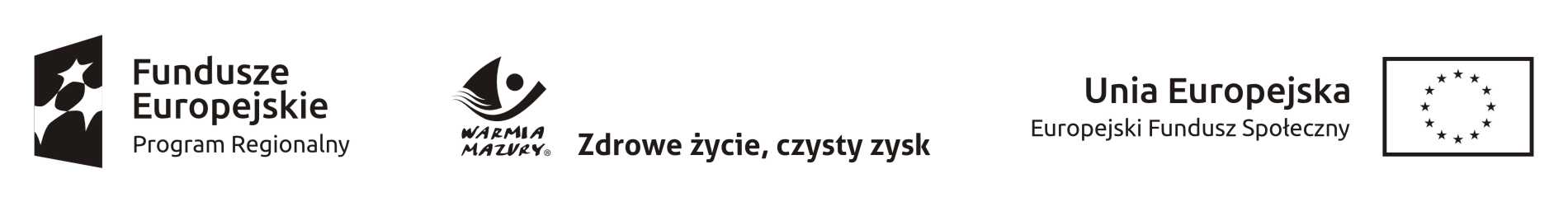 Pouczenie:Przed wypełnieniem wniosku należy zapoznać się z „Regulaminem przyznawania bezrobotnemu środków na podjęcie działalności gospodarczej”, który dostępny jest na stronie internetowej www.elblag.praca.gov.pl;Wniosek może zostać uwzględniony tylko w przypadku, gdy jest kompletny i prawidłowo sporządzony;Złożenie wniosku nie gwarantuje otrzymania środków, ani nie zwalnia z obowiązku stawiania się w  PUP w Elblągu w wyznaczonych terminach;Od negatywnego stanowiska Prezydenta Miasta nie przysługuje odwołanie.Zawarcie umowy następuje w drodze oświadczenia woli i żadnej ze stron nie przysługuje roszczenie o jej zawarcie.UWAGA!!!Dokonanie wpisu do CEIDG oraz rozpoczęcie działalności przed zawarciem przedmiotowej umowy skutkuje odmową przyznania wnioskowanych środków!!!OkresOkresNazwa i adres pracodawcyStanowiskooddoNazwa i adres pracodawcyStanowisko